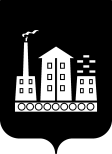 АДМИНИСТРАЦИЯГОРОДСКОГО ОКРУГА СПАССК-ДАЛЬНИЙПОСТАНОВЛЕНИЕ24 марта 2020 г.    	         г. Спасск-Дальний, Приморского края                          № 132-паОб утверждении Порядка организации и проведения аукционана право заключения договора на установку и эксплуатацию рекламнойконструкции на  земельном участке, здании или ином недвижимомимуществе, находящихся в муниципальной собственности городскогоокруга Спасск-Дальний, а также на земельных участках,государственная собственность на которые не разграниченаРуководствуясь Гражданским кодексом Российской Федерации, Федеральным законом от 13 марта 2006 года № 38-ФЗ «О рекламе», Уставом городского округа Спасск-Дальний, решением Думы городского округа Спасск-Дальний от 29 января 2020 года № 2-НПА «Об установлении формы проведения торгов на право заключения договора на установку и эксплуатацию рекламных конструкций на  земельных участках, зданиях или ином недвижимом имуществе, находящихся в муниципальной собственности городского округа Спасск-Дальний, а также на земельных участках, государственная собственность на которые не разграничена», постановлением Администрации городского округа Спасск-Дальний от 19 ноября 2019 г. № 481-па «Об утверждении схемы размещения рекламных конструкций на территории городского округа Спасск-Дальний», Администрация городского округа Спасск-ДальнийПОСТАНОВЛЯЕТ:            1. Утвердить Порядок организации и проведения аукциона на право заключения договора на установку и эксплуатацию рекламной конструкции на земельном участке, здании или ином недвижимом имуществе, находящихся в муниципальной собственности городского округа Спасск-Дальний, а также на земельных участках, государственная собственность на которые не разграничена (приложение № 1).2. Утвердить методику расчета платы за размещение и эксплуатацию рекламных конструкций на территории городского округа Спасск-Дальний (приложение № 2).3. Признать утратившими силу постановления Администрации городского округа Спасск-Дальний:от 22 апреля 2014 года № 301-па «Об утверждении Порядка подготовки и проведения открытых аукционов на право установки и эксплуатации рекламных конструкций на объектах муниципальной собственности городского округа Спасск-Дальний;от 26 июня 2015 года № 392-па «О внесении изменений в порядок подготовки и проведения открытых аукционов на право установки и эксплуатации рекламных конструкций на объектах муниципальной собственности городского округа Спасск-Дальний.  4. Административному управлению Администрации городского округа Спасск-Дальний (Моняк) опубликовать настоящее  постановление в периодическом печатном издании и разместить на официальном сайте правовой информации городского округа Спасск-Дальний. 5. Контроль за исполнением настоящего постановления возложить на исполняющего обязанности первого заместителя главы Администрации городского округа Спасск-Дальний Врадий Л.В.Исполняющий обязанности главыгородского округа Спасск-Дальний                                                               А.К. БессоновПриложение № 1								к постановлению Администрации 								городского округа Спасск-Дальний								от  24.03.2020  № 132-паПриложение № 1к ПорядкуДОГОВОР № _______на установку и эксплуатацию рекламной конструкциина земельном участке, здании или ином недвижимом имуществе, находящихся в муниципальной собственности городского округа Спасск-Дальний, а также на земельных участках, государственная собственность на которые не разграничена_____________________ 20__ г.                                                             г. Спасск-ДальнийАдминистрация городского округа Спасск-Дальний, в лице ____________________________________________________________________,действующего на основании ____________________________________________именуемая в дальнейшем "Администрация", с одной стороны, и ________________в лице _________________, действующего на основании ________, именуемый(ое)в дальнейшем "Рекламораспространитель", с другой стороны, заключили настоящий договор о нижеследующем:1. Предмет договора           1.1. Рекламораспространителю предоставляется право возмездного использования рекламного места (земельного участка, здания или иного недвижимого имущества, а также земельного участка государственная собственность на который не разграничена), предназначенного для установки и эксплуатации рекламной конструкции, в целях размещения средств наружной рекламы и информации: ______________________площадью ____ кв. м, расположенной по адресу: _____________________________.      1.2. Переуступка прав Рекламораспространителя по договору на установку и эксплуатацию рекламной конструкции без проведения аукциона не допустима.2. Порядок расчетов2.1. Годовой размер арендной платы по настоящему договору за право возмездного использования рекламного места (земельного участка, здания или иного недвижимого имущества, а также земельного участка государственная собственность на который не разграничена), предназначенного для установки и эксплуатации рекламной конструкции, в целях размещения средств наружной рекламы и информации согласно протоколу от     20 года №___ ________________________________ составляет ________, НДС 20% _______,итого:______.           2.2. Рекламораспространителем перечислено ______________рублей в качестве задатка для участия в аукционе, который засчитывается в счет оплаты по настоящему договору. Сумма к оплате: ___________________ рублей.2.3. Размер арендной платы, определенный в п. 2.1 раздела 2 настоящего договора, изменяется в одностороннем порядке Администрацией ежегодно, но не ранее чем через год после заключения настоящего договора на размер уровня инфляции, установленного в федеральном законе о федеральном бюджете на очередной финансовый год и плановый период, который применяется ежегодно по состоянию на начало очередного финансового года, начиная с года, следующего за годом, в котором заключен указанный договор.При этом Администрация направляет в адрес Рекламораспространителя письменное уведомление, без внесения изменения в договор.Перерасчет арендной платы за право возмездного использования рекламного места осуществляется с даты, с которой возникли основания для перерасчета, и являются обязательными для оплаты Рекламораспространителем.Арендная плата по настоящему договору за право возмездного использования рекламного места в соответствии с действующим законодательством Российской Федерации не может быть пересмотрена в сторону уменьшения.           2.4. Рекламораспространитель производит оплату по настоящему договору на счет: УФК по Приморскому краю (АГО Спасск-Дальний), ИНН-2510004870, КПП-251001001,                                                                                                           р/сч-40101810900000010002 в Дальневосточное ГУ Банка России г. Владивосток,                 БИК – 040507001, код бюджетной классификации – 985 111 09044 04 0002 120,  код ОКТМО-05720000.           2.5. НДС 20% в сумме ________ рублей Рекламораспространитель перечисляет  самостоятельно в Инспекцию Федеральной налоговой службы России по месту регистрации Рекламораспространителя.2.6. Рекламораспространитель вправе досрочно исполнить обязательство по оплате по настоящему договору как частями, так и полностью за весь период срока действия договора. 3. Обязательства сторон3.1. Администрация обязана:3.1.1. Предоставить Рекламораспространителю право возмездного использования муниципального рекламного места (земельного участка, здания или иного недвижимого имущества, а также земельного участка, государственная собственность на который не разграничена) для размещения средств наружной рекламы и информации, предусмотренного пунктом 1.1 настоящего договора.3.1.2. В течение срока действия настоящего договора сохранять разрешительную документацию и обеспечивать ее конфиденциальность.3.2. Рекламораспространитель обязан:3.2.1. Соблюдать требования законодательства Российской Федерации, Федерального закона "О рекламе", нормативные правовые акты Думы городского округа Спасск-Дальний, постановления и распоряжения Администрации городского округа Спасск-Дальний, регламентирующие деятельность в сфере наружной рекламы на территории городского округа Спасск-Дальний.3.2.2. Размещать средства наружной рекламы и информации в строгом соответствии с утвержденным техническим проектом, схемой размещения рекламных конструкций на территории городского округа Спасск-Дальний, разрешительной документацией и условиями настоящего договора.3.2.3. Своевременно вносить плату в соответствии с разделом 2 настоящего договора.3.2.4. За свой счет содержать средства наружной рекламы и информации в надлежащем санитарном и эстетическом состоянии, своевременно производить текущий ремонт, соблюдать правила безопасности и за свой счет производить необходимые восстановительные работы. В случае, если при установке и эксплуатации средств наружной рекламы были нарушены техническое состояние или внешний вид участка, здания, сооружения или прилегающей к ним территории, Рекламораспространитель обязан устранить недостатки за счет собственных средств.3.2.5. В случае, если Администрацией, либо иным контролирующим органом направлено в адрес Рекламораспространителя мотивированное письменное уведомление об устранении недостатков, предусмотренных пунктом 3.2.4 настоящего договора, Рекламораспространитель обязан в течение 15 дней со дня получения уведомления устранить указанные недостатки с последующим извещением Администрации и органа, выдавшего уведомление.3.2.6. Рекламораспространитель обязан предоставить Администрации право на размещение социальной рекламы на средствах наружной рекламы и информации в сроки и в порядке, предусмотренные Федеральным законом "О рекламе".3.2.7. Произвести установку средств наружной рекламы и информации в течение одного года со дня начала действия настоящего договора. По письменному мотивированному заявлению Рекламораспространителя указанный срок может быть продлен, но не более чем на 30 дней. При пропуске указанного срока Администрация вправе в одностороннем порядке отказаться от исполнения настоящего договора, о чем письменно уведомляет Рекламораспространителя.3.2.8. В течение 10 дней со дня прекращения действия настоящего договора Рекламораспространитель обязан демонтировать средства наружной рекламы и информации, а в течение последующих 15 дней - привести рекламное место в первоначальное состояние, уведомив при этом Администрацию. При неисполнении в установленные сроки Рекламораспространителем обязанности по демонтажу средств наружной рекламы и информации Администрация вправе самостоятельно осуществить работы по демонтажу средств наружной рекламы и информации с последующей компенсацией произведенных затрат владельцем средств наружной рекламы и информации.4. Ответственность сторон4.1. За нарушение условий настоящего договора стороны несут ответственность, предусмотренную законодательством Российской Федерации.4.2. За нарушение сроков внесения платы по настоящему договору Рекламораспространитель выплачивает Администрации пени в размере 1/300 действующей ключевой ставки Центрального Банка РФ за каждый день просрочки.4.3. Уплата пени, установленной настоящим договором, не освобождает Рекламораспространителя от выполнения принятых им на себя обязательств и устранения нарушений.4.4. Стороны обязуются извещать друг друга о перемене адреса, наименования в течение 7 календарных дней с момента изменения. При не уведомлении о смене реквизитов все извещения и другие документы, посланные одной из сторон, считаются врученными другой стороне.5. Срок действия договора        5.1.  Настоящий договор заключен сроком на 10 (десять) лет. Срок аренды устанавливается с ___________20___ года  по ___________20___ года.6. Порядок изменения и расторжения договора6.1. Все споры по настоящему договору регулируются путем переговоров, при не достижении согласия все споры по настоящему договору разрешаются в Арбитражном суде Приморского края.6.2. Настоящий договор может быть досрочно расторгнут по соглашению сторон.6.3. Соглашение об изменении или о расторжении договора совершается в той же форме, что и договор.6.4. Требование об изменении или о расторжении договора может быть заявлено стороной в суд только после получения отказа другой стороны на предложение изменить или расторгнуть договор либо неполучения ответа в срок, указанный в предложении или установленный законом либо договором, а при его отсутствии - в тридцатидневный срок.6.5. Администрация вправе расторгнуть настоящий договор в одностороннем порядке в случае:- использования Рекламораспространителем рекламного места не по назначению, либо неоднократного, либо грубого нарушения условий проектной и разрешительной документации на размещение средств наружной рекламы и информации, условий настоящего договора;- в случае невнесения (несвоевременного внесения) Рекламораспространителем двух и более раз платы за право возмездного использования рекламного места в установленном договором размере и (или) сроки.6.6. Рекламораспространитель вправе расторгнуть настоящий договор в одностороннем порядке в случае невозможности использования рекламного места в связи с возникновением объективных обстоятельств, делающих невозможным дальнейшее размещение средств наружной рекламы и информации на рекламном месте, уведомив при этом Администрацию.Настоящий договор составлен в двух экземплярах по одному для каждой из сторон. Экземпляры настоящего договора равны по своей юридической силе.АДМИНИСТРАЦИЯ                                    РЕКЛАМОРАСПРОСТРАНИТЕЛЬ__________________________________________________________________________________________              _______________________________Приложение № 2к ПорядкуРАЗРЕШЕНИЕ № _______на установку и эксплуатацию рекламной конструкциина земельном участке, здании или ином недвижимом имуществе, находящихся в муниципальной собственности городского округа Спасск-Дальний, а также на земельных участках, государственная собственность на которые не разграниченаАдминистрация городского округа Спасск-Дальний дает разрешение_______________________________________________________________________        (наименование организации, владельца рекламной конструкции)_______________________________________________________________________на установку и эксплуатацию рекламной конструкции:_______________________________________________________________________       (тип рекламной конструкции, площадь ее информационного поля,_______________________________________________________________________                   количество сторон, наличие подсветки)место установки рекламной конструкции: _____________________________________________________________________собственник  земельного  участка, здания или иного недвижимого имущества, ккоторому присоединена рекламная конструкция: _____________________________________________________________________срок действия разрешения:с "___" ______________ 20___ г. по "___" _________________ 20___ г.Городской округ Спасск-ДальнийАдминистрация городскогоокруга Спасск-Дальний, в лице_________________________________________________________________Разрешение  на  распространение наружной рекламы и информации на территориигородского округа Спасск-Дальний, получил_________________________________________________(Ф.И.О. подпись уполномоченного лица организации)"___" _______________ 20___ г.Приложение № 2к постановлению Администрации городского округа Спасск-Дальнийот  24.03.2020  № 132-паМЕТОДИКА РАСЧЕТА ПЛАТЫ ЗА РАЗМЕЩЕНИЕ И ЭКСПЛУАТАЦИЮ РЕКЛАМНЫХ КОНСТРУКЦИЙ НА ТЕРРИТОРИИ ГОРОДСКОГО ОКРУГА СПАССК-ДАЛЬНИЙ1. Расчет годовой платы производится по следующей формуле:С = БС x П x К x Кт,где:С - величина годовой платы, руб.;БС - базовая ставка платы за 1 кв. м площади информационного поля в размере  100 рублей;П - площадь рекламной поверхности;К - коэффициент типа рекламной конструкции;Кт - коэффициент, учитывающий территориальную привязку.Коэффициенты типов рекламных конструкций,размещаемых на зданиях, сооружениях, элементахблагоустройства на территории городского округаСпасск-Дальний2. Расчет платы на установку временной рекламной конструкции на зданиях, сооружениях, элементах благоустройства на территории городского округа Спасск-Дальний:Свр. = С / 12 x м,где:Свр. - величина платы при установке временных рекламных конструкций, руб.;С - величина годовой платы за установку временных рекламных конструкций, руб.;12 - количество месяцев в году;м - период использования рекламного места при установке временных рекламных конструкций.3. Коэффициенты, учитывающие территориальную привязку:Стоимость платы за установку и эксплуатацию рекламных конструкций на территории городского округа Спасск-Дальний поступает в бюджет городского округа Спасск-Дальний.Размер платы составлен без учета НДС.Порядок организации и проведения  аукциона на право заключения договора на установку и эксплуатацию рекламной конструкции на земельном участке, здании или ином недвижимом имуществе, находящихся в муниципальной собственности городского округа Спасск-Дальний, а также на земельных участках, государственная собственность на которые не разграничена1. Общие положения1.1. Настоящий Порядок организации и проведения аукциона на право заключения договора на установку и эксплуатацию рекламной конструкции на земельном участке, здании или ином недвижимом имуществе, находящихся в муниципальной собственности городского округа Спасск-Дальний, а также на земельных участках, государственная собственность на которые не разграничена (далее – Порядок) разработан в соответствии с Гражданским кодексом Российской Федерации, Федеральным законом от 13 марта 2006 года № 38-ФЗ «О рекламе» и определяет организацию и проведение аукциона на право заключения договора на установку и эксплуатацию рекламной конструкции на земельном участке, здании или ином недвижимом имуществе, находящихся в муниципальной собственности городского округа Спасск-Дальний, а также на земельных участках, государственная собственность на которые не разграничена (далее – аукцион) на территории городского округа Спасск-Дальний.1.2. Целью аукциона является:- создание равных условий и возможностей для всех претендентов, объективность оценки и единство требований;- оптимизация размещения рекламных конструкций на территории городского округа Спасск-Дальний.2. Основные понятия и термины2.1. Аукцион – форма проведения торгов, при котором право на заключение договора на установку и эксплуатацию рекламной конструкции приобретается лицом, предложившим наиболее высокую цену за право заключения договора на установку и эксплуатацию рекламной конструкции.2.2. Предмет аукциона - право на заключение договора на установку и эксплуатацию рекламной конструкции.2.3. Организатор аукциона - Администрация городского округа Спасск-Дальний в лице управления земельных и имущественных отношений.2.4. Претендент - любое юридическое лицо независимо от организационно-правовой формы, места нахождения или физическое лицо, в том числе индивидуальный предприниматель, изъявивший желание участвовать в аукционе на предложенных в аукционной документации условиях.2.5. Аукционная комиссия – коллегиальный орган, сформированный организатором для проведения аукциона, состав которой утверждается распоряжением Администрации городского округа Спасск-Дальний.2.6. Участник аукциона - претендент, допущенный аукционной комиссией к участию в аукционе.2.7. Заявка - комплект документов, подготовленный претендентом в соответствии с требованиями действующего законодательства.2.8. Аукционная документация - комплект документов, разработанный организатором аукциона, включающий в себя информацию о предмете аукциона, условиях проведения и критериях определения победителя, проектную документацию рекламной конструкции, лист предварительного согласования с сетевыми и ресурсоснабжающими организациями и структурными подразделениями Администрации городского округа Спасск-Дальний, а также проект договора на установку и эксплуатацию рекламной конструкции и образец заявки на участие в аукционе.3. Функции организатора аукциона, аукционной комиссии, участника аукциона3.1. Организатор аукциона: 1) разрабатывает проект распоряжения о проведении аукциона, создании комиссии по проведению аукциона и направляет его на подпись главе городского округа Спасск-Дальний;2) определяет на утвержденных схемах размещения рекламных конструкций, рекламные места, в отношении которых планируется провести аукцион;3) изготавливает проектную документацию рекламной конструкции;         4) оформляет лист предварительного согласования с сетевыми и ресурсоснабжающими организациями и структурными подразделениями Администрации городского округа Спасск-Дальний;5) разрабатывает и утверждает аукционную документацию;         6) размещает извещение о проведении аукциона и аукционную документацию в официальном печатном издании и в информационно-телекоммуникационной сети Интернет на официальном сайте Администрации городского округа Спасск-Дальний, а также на официальном сайте Российской Федерации для размещения информации о проведении торгов, определенный Правительством Российской Федерации: www.torgi.gov.ru (далее – официальные сайты) не менее чем за тридцать дней до дня окончания подачи заявок на участие в аукционе;7) принимает заявки на участие в аукционе и ведет их учет, с присвоением каждому заявлению номера и с указанием даты и времени приема заявки, а также указывает дату внесения задатка и сумму;8) вправе внести изменения в аукционную документацию не позднее, чем за пять дней до даты окончания подачи заявок на участие в аукционе;9) заключает договор с победителем аукциона;       10) отвечает за сохранность заявок и прилагаемых к ним документов.        3.2. Аукционная комиссия:         1) рассматривает принятые организатором торгов заявки на участие в аукционе с прилагаемыми к ним документами и определяет их соответствие аукционной документации;         2) принимает решение о допуске претендентов к участию в аукционе и признании их участниками аукциона; 3) уведомляет заявителей, признанных участниками аукциона;         4) осуществляет ведение протокола рассмотрения заявок на участие в аукционе, протокола аукциона, протокола об отказе от заключения договора, протокола об отстранении заявителя или участника аукциона от участия в аукционе;5) проводит аукцион;6) уведомляет участников аукциона о результатах аукциона.Число членов комиссии должно быть не менее пяти человек. Замена члена комиссии допускается только по решению организатора аукциона.Комиссия правомочна осуществлять свои полномочия, если на заседании комиссии присутствует не менее пятидесяти процентов общего числа ее членов. Члены комиссии лично участвуют в заседаниях и подписывают протоколы заседаний комиссии. Решения комиссии принимаются открытым голосованием простым большинством голосов членов комиссии, присутствующих на заседании. Каждый член комиссии имеет один голос.3.3. Участник аукциона:1) подает заявку на участие в аукционе в сроки, установленные условиями аукционной документации;2) вносит задаток в сроки и по реквизитам, установленным в извещении о проведении аукциона;3) в случае победы в аукционе несёт обязанности, возлагаемые на победителя.         4) должен соответствовать требованиям, установленным законодательством Российской Федерации к таким участникам. Организатор аукциона, аукционная комиссия вправе запрашивать информацию и документы в целях проверки соответствия участника аукциона требованиям, установленным в настоящем Порядке у органов власти в соответствии с их компетенцией и иных лиц, за исключением лиц, подавших заявку на участие в соответствующем аукционе. 4. Информационное обеспечение торгов4.1. Извещение о проведении аукциона размещается организатором аукциона в периодическом печатном издании и на официальных сайтах в срок, установленный аукционной документацией, но не менее чем за тридцать дней до дня окончания подачи заявок на участие в аукционе. 4.2. Извещение о проведении аукциона должно содержать следующие сведения:1) наименование, место нахождения, почтовый адрес, адрес электронной почты, номер контактного телефона организатора аукциона;2) предмет аукциона, с указанием номеров лотов;3) место расположения, описание, технические и прочие характеристики рекламной конструкции;4) начальную цену за право заключения договора на установку и эксплуатацию рекламной конструкции, которая включает в себя: годовой размер арендной платы по договору за размещение и эксплуатацию рекламной конструкции, рассчитанный на основании Методики расчета платы за размещение и эксплуатацию рекламных конструкций на территории городского округа Спасск-Дальний (приложение № 1 к Порядку); 5) "шаг" аукциона;6) требование о внесении задатка, размер задатка, а также реквизиты счета для перечисления задатка;7) срок действия договора;8) срок, место и порядок предоставления аукционной документации;9) порядок оформления заявок на участие в аукционе и сроки их приема;10) дата, время, место признания претендентов участниками аукциона;11) дата, время, место проведения аукциона;12) срок, в течение которого организатор вправе отказаться от проведения аукциона;4.3. Организатор аукциона вправе принять решение о внесении изменений в извещение о проведении аукциона не позднее чем за пять дней до даты окончания приема заявок на участие в аукционе. В течение одного дня с даты принятия указанного решения такие изменения размещаются организатором аукциона на официальных сайтах, а также в очередном номере периодического печатного издания. При этом срок подачи заявок на участие в аукционе должен быть продлен таким образом, чтобы с даты размещения на официальных сайтах, а также в очередном номере периодического печатного издания внесенных изменений до даты окончания подачи заявок на участие в аукционе составил не менее двадцати дней.4.4. Организатор аукциона вправе отказаться от проведения аукциона не позднее, чем за пять дней до даты окончания срока подачи заявок на участие в аукционе. Извещение об отказе от проведения аукциона размещается на официальных сайтах в течение одного дня с даты принятия решения об отказе от проведения аукциона, а  также в очередном номере периодического печатного издания. В течение двух рабочих дней с даты принятия указанного решения организатор аукциона направляет уведомления всем заявителям.В случае если установлено требование о внесении задатка, организатор конкурса возвращает заявителям денежные средства, внесенные в качестве задатка, в течение пяти рабочих дней с даты принятия решения об отказе от проведения конкурса.4.5. Срок действия договора на установку и эксплуатацию рекламных конструкций на земельном участке, здании или ином недвижимом имуществе, находящихся в муниципальной собственности городского округа Спасск-Дальний, а также на земельных участках, государственная собственность на которые не разграничена, составляет 10 лет. 5. Аукционная документация5.1. Аукционная документация разрабатывается и утверждается организатором аукциона.5.2. При разработке аукционной документации допускается включение в состав одного лота более одного рекламного места, но не более трех рекламных мест.5.3. Аукционная документация должна содержать:1) информацию о рекламном месте: местоположение, размер, тип и вид, количество сторон рекламной конструкции, срок, на который заключается договор на установку и эксплуатацию рекламной конструкции.2) требования к содержанию, составу и форме заявки на участие в аукционе, в том числе заявки, подаваемой в форме электронного документа;3) форму, сроки и порядок оплаты по договору;4) порядок пересмотра начальной цены договора в сторону увеличения, а также указание на то, что цена заключенного договора не может быть пересмотрена сторонами в сторону уменьшения;5) порядок, место, дату и время начала и окончания срока подачи заявок на участие в аукционе, при этом датой начала подачи заявок на участие в аукционе является день, следующий за днем размещения извещения о проведении аукциона на официальных сайтах;6) требования к участникам аукциона;7) порядок и срок отзыва заявок на участие в аукционе;8) форма, порядок, дата начала и окончания предоставления участникам аукциона аукционной документации, а также разъяснение положений аукционной документации; 9) величину повышения начальной цены договора ("шаг аукциона");10) требование о внесении задатка, размер задатка, срок и порядок внесения, реквизиты счета для внесения задатка;11) место, дату и время начала рассмотрения заявок на участие в аукционе;12) место, дату и время проведения аукциона;13) срок, в течение которого должен быть подписан договор;14) указание на то, что при заключении и исполнении договора изменение условий договора, указанных в аукционной документации, по соглашению сторон и в одностороннем порядке не допускается;15) порядок проведения осмотра места для размещения рекламной конструкции, права на которое передается по договору;16) указание на то, что условия аукциона, порядок и условия заключения договора с победителем аукциона является условиями публичной оферты, а подача заявки на участие в аукционе является акцептом такой оферты;5.4. К аукционной документации прилагаются: проект договора на установку и эксплуатацию рекламной конструкции на земельном участке, здании или ином недвижимом имуществе (приложение № 2 к Порядку), проектная документация рекламной конструкции, лист предварительного согласования с сетевыми и ресурсоснабжающими организациями и структурными подразделениями Администрации городского округа Спасск-Дальний.5.5. Сведения, содержащиеся в аукционной документации, должны соответствовать сведениям, указанным в извещении о проведении аукциона.         5.6. Любое заинтересованное лицо вправе направить в письменной форме, в том числе в форме электронного документа, организатору аукциона запрос о разъяснении положений аукционной документации. В течение 2 рабочих дней с даты поступления указанного запроса организатор аукциона обязан направить в письменной форме или в форме электронного документа разъяснения положений аукционной документации, если указанный запрос поступил к нему не позднее, чем за 3 рабочих дня до даты окончания срока подачи заявок на участие в аукционе.         5.7. В течение одного дня с даты направления разъяснения положений аукционной документации по запросу заинтересованного лица такое разъяснение должно быть размещено организатором аукциона на официальных сайтах, а также в очередном номере периодического печатного издания с указанием предмета запроса, но без указания заинтересованного лица, от которого поступил запрос. Разъяснение положений аукционной документации не должно изменять ее суть.          5.8. После размещения на официальных сайтах, а также в очередном номере периодического печатного издания извещения о проведении аукциона организатор аукциона на основании заявления любого заинтересованного лица, поданного в письменной форме, в том числе в форме электронного документа, в течение 2 рабочих дней с даты получения соответствующего заявления предоставляет такому лицу аукционную документацию в форме электронного документа, в порядке, указанном в извещении о проведении аукциона. 6. Условия допуска к участию в аукционе6.1. К участию в торгах допускаются физические, юридические лица, а также индивидуальные предприниматели, либо их уполномоченные представители, подавшие заявку на участие в торгах в срок и по форме, которая установлена документацией об аукционе. Заявки, поступившие по истечении срока их приема, указанного в извещении о проведении торгов, не принимаются и возвращаются претенденту или его представителю.         6.2. Заявитель не допускается аукционной комиссией к участию в аукционе в случаях:            1) непредставления документов, определенных пунктом 7.2. настоящего Порядка, либо наличия в таких документах недостоверных сведений;            2) несоответствия требованиям, указанным в подпункте 4) пункта 3.3 настоящего Порядка;3) несоответствия заявки на участие в аукционе требованиям аукционной документации;4) наличия решения о ликвидации заявителя - юридического лица или наличия решения арбитражного суда о признании заявителя - юридического лица, индивидуального предпринимателя банкротом и об открытии конкурсного производства;5) наличия решения о приостановлении деятельности заявителя в порядке, предусмотренном Кодексом Российской Федерации об административных правонарушениях, на день рассмотрения заявки на участие в аукционе.6.3. В случае установления факта недостоверности сведений, содержащихся в документах, представленных заявителем или участником аукциона в соответствии с пунктом 6.2. настоящих Правил, аукционная комиссия обязана отстранить такого заявителя или участника аукциона от участия в аукционе на любом этапе его проведения. Протокол об отстранении заявителя или участника аукциона от участия в аукционе подлежит размещению на официальных сайтах, в срок не позднее дня, следующего за днем принятия такого решения, а также в очередном номере периодического печатного издания. При этом в протоколе указываются установленные факты недостоверных сведений.6.4. Претендент приобретает статус участника аукциона с момента подписания членами аукционной комиссии протокола о рассмотрении заявок на участие в аукционе на право заключения договора на размещение и эксплуатацию рекламной конструкции.7. Порядок подачи заявок на участие в аукционе7.1. Заявка на участие в аукционе подается в срок и по форме, которые установлены аукционной документацией. Подача заявки на участие в аукционе является акцептом оферты в соответствии со статьей 438 Гражданского кодекса Российской Федерации.7.2. К заявке на участие в аукционе прилагаются:1) данные о заявителе - физическом лице;2) данные о заявителе – юридическом лице. Данные о государственной регистрации юридического лица или о государственной регистрации физического лица в качестве индивидуального предпринимателя запрашиваются организатором аукциона в федеральном органе исполнительной власти, осуществляющем государственную регистрацию юридических лиц, физических лиц в качестве индивидуальных предпринимателей и крестьянских (фермерских) хозяйств.   К данным документам прилагается их опись. Заявка и опись составляются в двух экземплярах, один из которых остается у продавца, другой - у претендента.7.3. Заявитель вправе подать только одну заявку в отношении каждого предмета аукциона (лота).7.4. Прием заявок на участие в аукционе прекращается, в указанный в извещении о проведении аукциона день рассмотрения заявок на участие в аукционе, непосредственно перед началом рассмотрения заявок.7.5. Каждая заявка на участие в аукционе, поступившая в срок, указанный в извещении о проведении аукциона, регистрируется организатором аукциона. По требованию заявителя организатор аукциона выдаёт расписку в получении такой заявки с указанием даты и времени ее получения.7.6. Полученные после окончания установленного срока приема заявок на участие в аукционе заявки не рассматриваются и в тот же день возвращаются соответствующим заявителям. 7.7. Заявитель вправе отозвать заявку в любое время до установленных даты и времени начала рассмотрения заявок на участие в аукционе. В таком случае организатор аукциона обязан вернуть задаток заявителю, отозвавшему заявку на участие в аукционе, в течение пяти рабочих дней с даты поступления организатору аукциона уведомления об отзыве заявки на участие в аукционе.7.8. В случае, если по окончании срока подачи заявок на участие в аукционе подана только одна заявка или не подано ни одной заявки, аукцион признается несостоявшимся. В случае, если аукционной документацией предусмотрено два и более лота, аукцион признается несостоявшимся только в отношении тех лотов, в отношении которых подана только одна заявка или не подано ни одной заявки.8. Порядок рассмотрения заявок на участие в аукционе8.1. Аукционная комиссия рассматривает заявки на участие в аукционе на предмет соответствия требованиям аукционной документации, а также на предмет соответствия заявителей требованиям аукционной документации.8.2. Срок рассмотрения заявок не может превышать десяти дней с даты окончания срока подачи заявок.8.3. В случае установления факта подачи одним заявителем двух и более заявок на участие в аукционе в отношении одного и того же лота при условии, что поданные ранее заявки не отозваны, все заявки на участие в аукционе такого заявителя, поданные в отношении данного лота, не рассматриваются и возвращаются такому заявителю.8.4. На основании результатов рассмотрения заявок на участие в аукционе аукционной комиссией принимается решение о допуске к участию в аукционе заявителя и о признании заявителя участником аукциона или об отказе в допуске такого заявителя к участию в аукционе.8.5. Результаты рассмотрения заявок оформляются протоколом рассмотрения заявок на участие в аукционе. Протокол ведется аукционной комиссией и подписывается всеми членами аукционной комиссии присутствующими на заседании в день рассмотрения заявок.8.6. Протокол должен содержать сведения о заявителях, решение о допуске заявителя к участию в аукционе и признании его участником аукциона или об отказе в допуске к участию в аукционе с обоснованием такого решения.8.7. Вышеуказанный протокол в день подписания размещается организатором аукциона на официальных сайтах, а также в очередном номере периодического печатного издания. Заявителям направляются уведомления о принятых аукционной комиссией решениях не позднее дня, следующего за днем подписания протокола.8.8. В случае, если по окончании срока подачи заявок на участие в аукционе подана только одна заявка или не подано ни одной заявки, в протокол вносится информация о призвании аукциона несостоявшимся.8.9. В случае, если принято решение об отказе в допуске к участию в аукционе всех заявителей или о признании только одного заявителя участником аукциона, аукцион признается несостоявшимся. В случае, если аукционной документацией предусмотрено два и более лота, аукцион признается несостоявшимся только в отношении того лота, решение об отказе в допуске к участию в котором принято относительно всех заявителей, или решение о допуске к участию в котором и признании участником аукциона принято относительно только одного заявителя.8.10. В случае, если в аукционной документации было установлено требование о внесении задатка, организатор аукциона обязан вернуть задаток заявителю, не допущенному к участию в аукционе, в течение пяти рабочих дней с даты подписания протокола рассмотрения заявок.8.11. В случае, если аукцион признан несостоявшимся по причине подачи единственной заявки на участие в аукционе либо признания участником аукциона только одного заявителя, с лицом, подавшим единственную заявку на участие в аукционе, в случае, если указанная заявка соответствует требованиям и условиям, предусмотренным аукционной документацией, а также с лицом, признанным единственным участником аукциона, организатор аукциона обязан заключить договор на установку и эксплуатацию рекламной конструкции на условиях и по цене, которые предусмотрены заявкой на участие в аукционе и аукционной документацией, но по цене не менее начальной цены предмета аукциона, указанной в извещении о проведении аукциона.9. Порядок проведения аукциона9.1. В аукционе могут участвовать только заявители (их представители), признанные участниками аукциона. 9.2. Аукцион проводится организатором аукциона в присутствии членов аукционной комиссии и участников аукциона (их представителей).9.3. Аукцион проводится путем повышения начальной цены договора, указанной в извещении о проведении аукциона, на "шаг аукциона".9.4. "Шаг аукциона" устанавливается в размере пяти процентов начальной цены договора, указанной в извещении о проведении аукциона. 9.5. Аукцион проводится в следующем порядке:1) аукционная комиссия непосредственно перед началом проведения аукциона регистрирует явившихся на аукцион участников аукциона (их представителей). В случае проведения аукциона по нескольким лотам аукционная комиссия перед началом каждого лота регистрирует явившихся на аукцион участников аукциона, подавших заявки в отношении такого лота (их представителей). При регистрации участникам аукциона (их представителям) выдаются пронумерованные карточки (далее - карточки);2) аукцион начинается с объявления аукционистом начала проведения аукциона, номера лота (в случае проведения аукциона по нескольким лотам), предмета договора, начальной цены договора, "шага аукциона", после чего аукционист предлагает участникам аукциона заявлять свои предложения о цене договора;3) участник аукциона после объявления аукционистом начальной цены договора и цены договора, увеличенной в соответствии с "шагом аукциона" поднимает карточку, в случае если он согласен заключить договор по объявленной цене;4) аукционист объявляет номера карточек участников аукциона, которые первым и вторым подняли карточки после объявления аукционистом начальной цены договора и цены договора, увеличенной в соответствии с "шагом аукциона", а также новую цену договора, увеличенную в соответствии с "шагом аукциона";5) аукцион считается оконченным, если после троекратного объявления аукционистом последнего предложения о цене договора ни один участник аукциона не поднял карточку. В этом случае аукционист объявляет об окончании проведения аукциона, последнее и предпоследнее предложения о цене договора, номер карточки и наименование победителя аукциона и участника аукциона, сделавшего предпоследнее предложение о цене договора.9.6. Победителем аукциона признается лицо, предложившее наиболее высокую цену договора. 9.7. При проведении аукциона организатор аукциона ведет протокол аукциона, в котором должны содержаться сведения о месте, дате и времени проведения аукциона, об участниках аукциона, о начальной цене договора, последнем и предпоследнем предложениях о цене договора, наименовании и месте нахождения (для юридического лица), фамилии, имени, отчестве, о месте жительства (для физического лица) победителя аукциона. Протокол подписывается всеми присутствующими членами аукционной комиссии и победителем аукциона в день проведения аукциона. Протокол составляется в двух экземплярах, один из которых остается у организатора аукциона. Организатор аукциона передает победителю аукциона в день подписания протокола один экземпляр протокола и проект договора на право заключения договора на установку и эксплуатацию рекламной конструкции. После подписания договора и уплаты победителем аукциона государственной пошлины, организатор аукциона выдает разрешение на установку и эксплуатацию рекламной конструкции (приложение № 3 к Порядку).9.8. Протокол аукциона размещается организатором аукциона на официальных сайтах в течение дня, следующего за днем подписания указанного протокола, а также в очередном номере периодического печатного издания.9.9. Аукцион признается несостоявшимся в случае, если в аукционе участвовал один участник или в случае, если после троекратного объявления предложения о начальной цене договора не поступило ни одного предложения о цене договора, которое предусматривало бы более высокую цену договора. В случае, если документацией об аукционе предусмотрено два и более лота, решение о признании аукциона несостоявшимся принимается в отношении каждого лота отдельно.9.10. Организатор аукциона в течение пяти рабочих дней с даты подписания протокола аукциона обязан вернуть задатки участникам аукциона, которые участвовали в аукционе, но не стали победителями, за исключением участника аукциона, который сделал предпоследнее предложение о цене предмета аукциона. Задаток, внесенный участником аукциона, который сделал предпоследнее предложение о цене договора, возвращается такому участнику аукциона в течение пяти рабочих дней с даты подписания договора с победителем аукциона. В случае если один участник аукциона является одновременно победителем аукциона и участником аукциона, сделавшим предпоследнее предложение о цене договора, при уклонении указанного участника аукциона от заключения договора в качестве победителя аукциона задаток, внесенный таким участником, не возвращается. 9.11. Сумма задатка, внесенного на участие в аукционе победителем, либо лицом, признанным единственным участником аукциона, засчитывается в счет исполнения обязательств по заключенному договору.          9.12. Протоколы, составленные в ходе проведения аукциона, заявки на участие в аукционе, документация об аукционе, изменения, внесенные в документацию об аукционе, и разъяснения документации об аукционе, хранятся организатором аукциона не менее трех лет.10. Заключение договора по результатам проведения аукциона10.1. В срок, предусмотренный для заключения договора, организатор аукциона обязан отказаться от заключения договора с победителем аукциона, с которым заключается такой договор, в случае установления факта:1) проведения ликвидации такого участника аукциона - юридического лица или принятия арбитражным судом решения о признании такого участника аукциона - юридического лица, индивидуального предпринимателя банкротом и об открытии конкурсного производства;2) приостановления деятельности такого лица в порядке, предусмотренном Кодексом Российской Федерации об административных правонарушениях;3) предоставления таким лицом заведомо ложных сведений, содержащихся в представленных документах.10.2. В случае отказа от заключения договора с единственным участником аукциона, с победителем аукциона либо с участником аукциона, сделавшим предпоследнее предложение о цене предмета аукциона, аукционной комиссией в срок не позднее дня, следующего после дня установления фактов, являющихся основанием для отказа от заключения договора, составляется протокол об отказе от заключения договора, в котором должны содержаться сведения о месте, дате и времени его составления, о лице, с которым организатор аукциона отказывается заключить договор, сведения о фактах, являющихся основанием для отказа от заключения договора, а также реквизиты документов, подтверждающих такие факты.Протокол подписывается всеми присутствующими членами аукционной комиссии в день его составления. Протокол составляется в двух экземплярах, один из которых хранится у организатора аукциона.Указанный протокол размещается организатором аукциона на официальных сайтах в течение дня, следующего после дня подписания указанного протокола, а также в очередном номере периодического печатного издания. Организатор аукциона передает один экземпляр протокола лицу, с которым отказывается заключить договор. 10.3. В случае, если победитель аукциона или участник аукциона, сделавший предпоследнее предложение о цене, в срок, предусмотренный аукционной документацией, не представил организатору аукциона подписанный договор, победитель аукциона или участник аукциона, сделавший предпоследнее предложение о цене, признается уклонившимся от заключения договора.          10.4. В случае, если победитель аукциона признан уклонившимся от заключения договора, организатор аукциона вправе обратиться в суд с иском о понуждении победителя аукциона заключить договор, а также о возмещении убытков, причиненных уклонением от заключения договора, либо заключить договор с участником аукциона, заявке на участие в конкурсе которого присвоен второй номер.           Организатор конкурса обязан заключить договор с участником аукциона, заявке на участие в аукционе которого присвоен второй номер, при отказе от заключения договора с победителем аукциона. Организатор аукциона в течение трех рабочих дней с даты подписания протокола об отказе от заключения договора передает участнику аукциона, чье предложение цены договора было предпоследним, один экземпляр протокола и проект договора по цене, предложенной таким участником. Вышеуказанный договор подписывается участником аукциона, чье предложение о цене договора было предпоследним, в десятидневный срок и представляется организатору аукциона.При этом заключение договора для участника аукциона, чье предложение о цене договора было предпоследним, является обязательным. В случае уклонения участника аукциона, чье предложение о цене договора было предпоследним, от заключения договора организатор аукциона вправе обратиться в суд с иском о понуждении такого участника заключить договор, а также о возмещении убытков, причиненных при уклонении от заключения договора.В случае, если договор не заключен с победителем аукциона или участником аукциона, чье предложение о цене договора было предпоследним, аукцион признается несостоявшимся. Задаток, внесенный таким участником, не возвращается. В случае объявления о проведении нового аукциона организатор аукциона вправе изменить условия аукциона.          10.5. Договор заключается на условиях, указанных в аукционной документации, проект договора прилагается к аукционной документации. При заключении и (или) исполнении договора цена такого договора не может быть ниже начальной цены договора, указанной в извещении о проведении аукциона.           10.6. Если аукцион признан несостоявшимся по причине подачи единственной заявки на участие в аукционе либо признания участником аукциона только одного заявителя срок, в течение которого должен быть подписан проект договора, должен составлять не менее десяти дней со дня размещения на официальных сайтах, а также в очередном номере периодического печатного издания протокола аукциона либо протокола рассмотрения заявок на участие в аукционе.	10.7. В случае перемены собственника переуступка прав владельца рекламной конструкции по договору на установку и эксплуатацию рекламной конструкции без проведения аукциона не допустима.Типы рекламных конструкций, размещаемых на зданиях, сооружениях, элементах благоустройства на территории городского округа Спасск-ДальнийВеличина коэффициентаРеклама в витринах зданий (за исключением натуральных образцов, предлагаемой к продаже продукции)8Щитовые установки, стенды, тумбы отдельно стоящие4Рекламные кронштейны, устанавливаемые на собственных опорах, на мачтах опорах городского освещения, опорах контактной сети или закрепляемые на фасадах зданий8Крышные рекламные конструкции, размещаемые полностью или частично выше уровня карниза здания или на крыше3Настенные панно - рекламные конструкции, размещаемые на плоскости стен зданий и сооружений в виде:- изображения (рекламного поля), непосредственно нанесенного на стену;- конструкции, состоящей из элементов крепления, каркаса и рекламного (информационного) поля6Транспаранты-перетяжки, состоящие из собственных опор, устройства крепления к собственным опорам или фасада зданий, устройства натяжения и информационного изображения6Реклама на остановочных павильонах общественного транспорта, размещаемая в плоскости, подлежащей остеклению8Световая реклама: вывески, короба, панели, бегущая строка8Временные выносимые рекламные щиты6Временные стационарные рекламные установки при условии оформления разрешительной документации на срок, ограниченный продолжительностью рекламной, праздничной или информационной компанииВеличина коэффициента зависит от типа рекламной конструкции Другие средства наружной рекламы, в том числе нетрадиционные6Категория территорииНаименование улицЗначение коэффициента Кт1Советская, Комсомольская, Краснознаменная, Красногвардейская          32Ленинская, Парковая, Юбилейная, Ершова, Вокзальная, Планерная, Цементная, Коммунаров, Арсеньева, Герцена, Приморская, Горького, 3-я Загородная           23прочие улицы          1,5